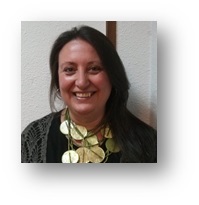 DATOS PERSONALES: Ana Yáñez						FORMACIÓN ACADÉMICA:  Doctora por la Universidad Complutense de Madrid (Derecho Administrativo); Diplomada en Geografía e Historia (UNED); Especialidad jurídico-empresarial.ACTIVIDAD DOCENTE: profesora asociada de Derecho Administrativo desde el año 2000.ACTIVIDAD INVESTIGADORA: Autora de más de treinta publicaciones, ha participado en proyectos de investigación e impartido conferencias y docencia en numerosos centros españoles y extranjeros.GESTIÓN ACADÉMICA: miembro de la Junta de Facultad de Ciencias Políticas y Sociología desde el año 2010 y miembro del claustro desde 2018.